Gut geschützt verreisen auch in Zeiten von CoronaMit einer Allianz Travel Reise-Krankenversicherung sind Urlauber im Ausland umfassend geschützt – ab jetzt auch in sogenannten COVID-19-Risikogebieten.München, 14.12.2020. Der Jahreswechsel steht kurz bevor und viele Deutsche sehnen sich nach einer Reise und mehr Normalität im neuen Jahr. Dabei steht bei der Reiseplanung 2021 das Thema Sicherheit natürlich an oberster Stelle. Allianz Travel kommt diesem Bedürfnis nach: Seit 9. Dezember sind daher alle Reisenden, die eine Allianz Travel Reise-Krankenversicherung abgeschlossen haben, auch in sogenannten COVID-19-Risikogebieten umfassend geschützt. Selbst wenn sie sich in einem COVID-19-Risikogebiet mit dem Corona-Virus infizieren, sind die vor Ort anfallenden, medizinisch notwendigen Behandlungskosten grundsätzlich gedeckt.Mehr Leistung zum gleichen Beitrag„In unseren allgemeinen Versicherungsbedingungen ist zwar grundsätzlich geregelt, dass kein Versicherungsschutz besteht, wenn das Auswärtige Amt für das Urlaubsland eine Reisewarnung ausgesprochen hat“, sagt Jacob Fuest, CEO von Allianz Partners Deutschland. „Da es sich bei der Corona-Pandemie aber um eine länderübergreifende Situation handelt, und das Auswärtige Amt zwischenzeitlich eindeutig zwischen regulären Reisewarnungen und COVID-19-bedingten Reisewarnungen unterscheidet, gewähren wir in der Reise-Krankenversicherung umfassenden Reiseschutz, sofern für das Urlaubsziel ausschließlich eine COVID-19-bedingte Reisewarnung ausgesprochen wurde.“ Auf die Versicherungs-Beiträge hat diese Neuerung keinen Einfluss.Allianz Travel hat bereits im September ausgewählte Tarife und im Dezember die Jahres-Reiseschutz-Produkte umgestellt. Mit der Absicherung von Reisen in Risikogebiete beweist Allianz Travel auch in schwierigen Zeiten seine Kompetenz als Reiseschutz-Experte. Über Allianz Partners Die Allianz Partners Gruppe, mit Firmenhauptsitz in Frankreich, Saint Ouen, ist auf Versicherungsschutz und Hilfeleistungen in zahlreichen Geschäftsfeldern spezialisiert. Die Unternehmensgruppe ist Spezialist für sogenannte B2B2C Lösungen und weltweit in den Bereichen Assistance, Gesundheit & Leben, KFZ und Reiseversicherungen tätig. Diese Angebote, die eine Kombination aus Versicherung, Services und Technologie darstellen, stehen Geschäftspartnern sowie deren Kunden über direkte und digitale Kanäle unter den vier folgenden international bekannten Marken zur Verfügung: Allianz Assistance, Allianz Care, Allianz Automotive und Allianz Travel. Mehr als 21.000 Mitarbeiter wickeln jährlich etwa 71 Millionen Fälle in 70 verschiedenen Sprachen auf allen Kontinenten ab. Allianz Partners ist in Deutschland mit verschiedenen Unternehmen vertreten: Die AWP P&C S.A., Niederlassung für Deutschland und die Allianz Partners Deutschland GmbH bieten Leistungen im Bereich Spezialversicherungen für Reise, Freizeit und Auslandsaufenthalte sowie Assistance-Leistungen an. Zu Allianz Partners gehören zudem die Automotive VersicherungsService GmbH als Versicherungspartner des Automobilhandels sowie die MAWISTA GmbH als Spezialist in der Vermittlung von zielgruppenspezifischen Krankenversicherungen für vorübergehende Auslandsaufenthalte sowie Aufenthalte von Gästen aus dem Ausland in Deutschland. Die Allianz Handwerker Services GmbH bietet umfassende Leistungen rund um das Schaden- und Immobilienmanagement, modernisiert und repariert deutschlandweit mit eigenen Ingenieuren und geprüften Handwerkern. Als Customer Support Center erbringt die Mondial Kundenservice GmbH im 24/7-Betrieb Dienstleistungen für die Versicherungswirtschaft, zudem stehen über diese Gesellschaft auch die Leistungen der Allianz Handwerker Services GmbH für die Versicherungswirtschaft zur Verfügung. Außerdem ist Allianz Partners im Bereich Rehabilitationsmanagement mit der rehacare GmbH vertreten. Sie unterstützt Menschen nach Unfall oder schwerer Krankheit auf dem Weg ihrer Rehabilitation. Die Warranty GmbH ist auf die Vermittlung und Abwicklung von Kfz-Garantie-Versicherungen spezialisiert.Für weitere Presseauskünfte und Rückfragen wenden Sie sich bitte an:Sabrina Schertel  	Kathrin EgerdingUnternehmenskommunikation	Hansmann PRAllianz Partners Deutschland	Telefon: (089) 360 54 99 - 29Telefon: (089) 26 20 83 - 1153 	E-Mail: k.egerding@hansmannpr.de E-Mail: presse-awpde@allianz.com	Lipowskystraße 15 Bahnhofstraße 16 	81373 München85609 Aschheim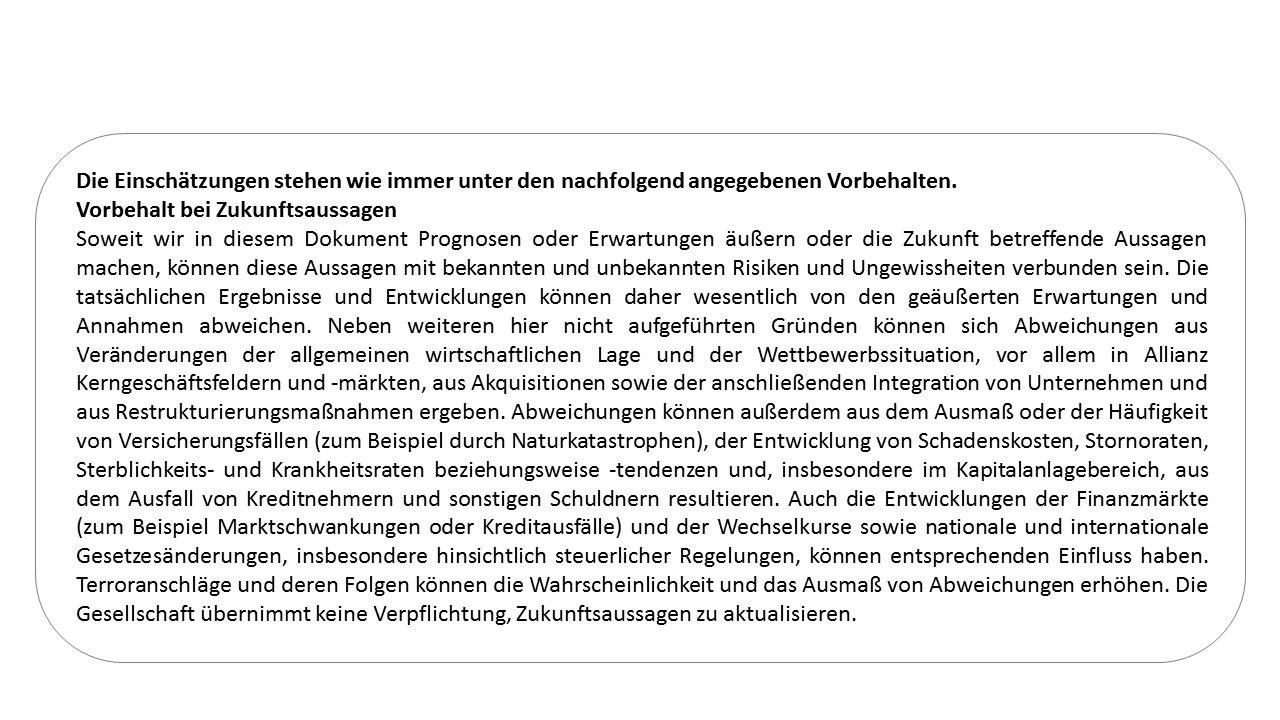 